Elementary Education K-6/8NAME___________________________________________________Concentration (if K-8):				 (17-19 credits)Check off what you have taken:	1st Year Spring Semester							              General Education:2nd Year To complete a full schedule fill in with:* Make sure you have at least 15 credits (5 courses minimum)* In order to become K-8 Certified you must take 9 credits towards a desired content (ie: English Language Arts, Math, Science or Social Studies) and pass a Praxis II exam in that area. These must be in addition to General Education Courses. The easiest way to do this is to declare a minor.  If you have questions about this, please meet with an EEYD faculty member. * If you intend on completing the K-8 certification, please visit the Elementary Education Moodle page and fill out the required form*See below for information on Praxis and Teacher Certification (note: students in Elementary Education need to pass the Praxis Core by September 15th for spring cohort admission and January 15th for fall cohort admission.  *If you plan to study abroad, please make sure you meet up with an EEYD faculty member. SCHEDULE WORKSHEETPIN#________________________________	Registration Date: 	______at 9:00AM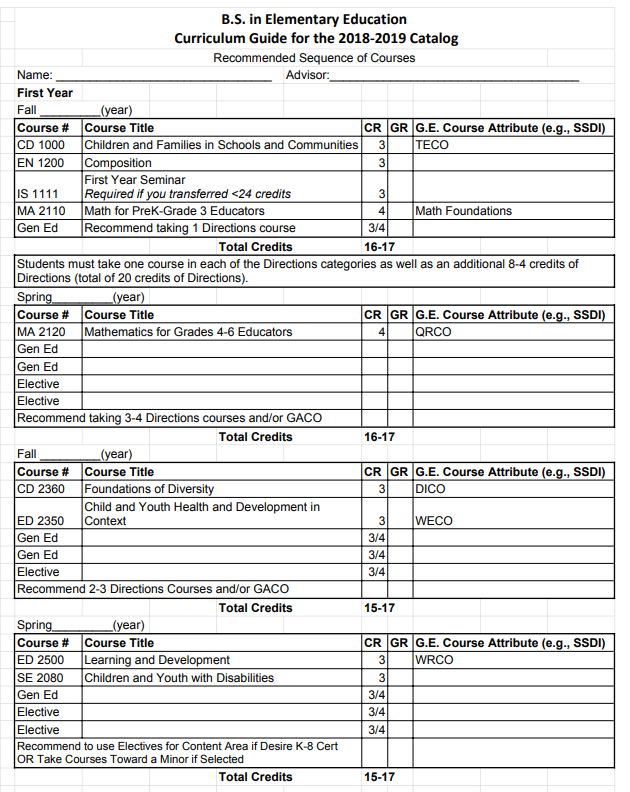 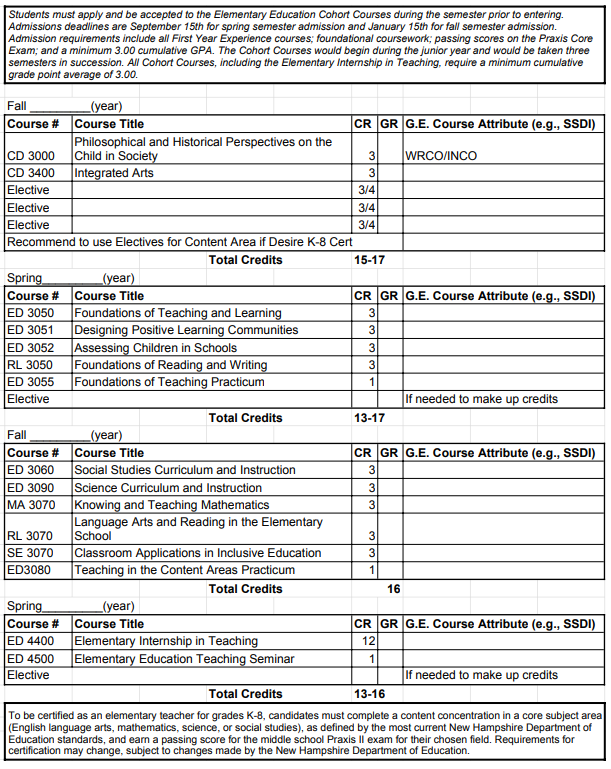 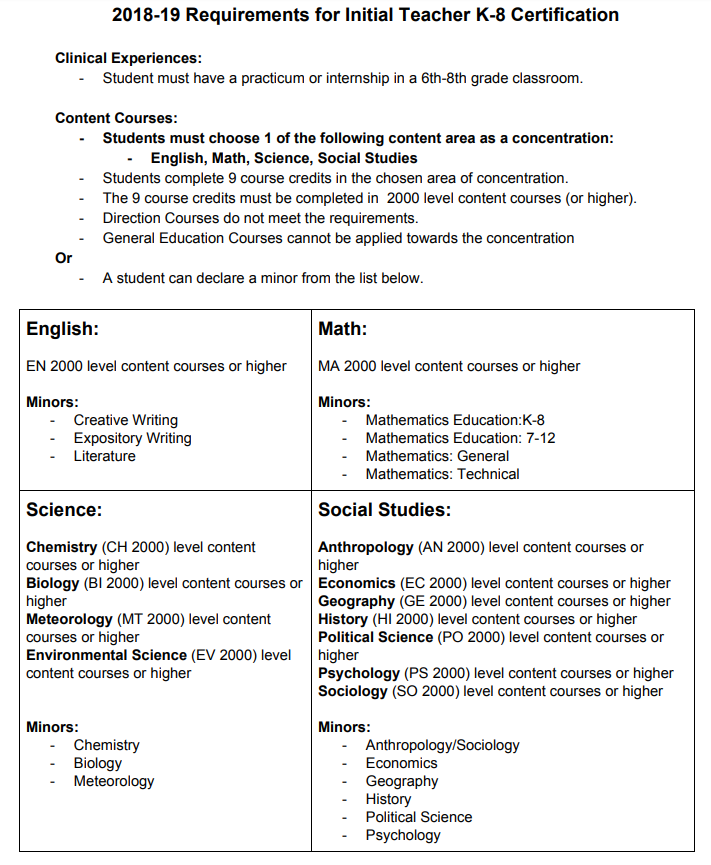 THE ROAD TO TEACHER CERTIFICATIONVisit this website to learn more about Praxis, Praxis waiver forms, and teacher certificationhttps://campus.plymouth.edu/educator-preparation/the-road-to-teacher-certification/ 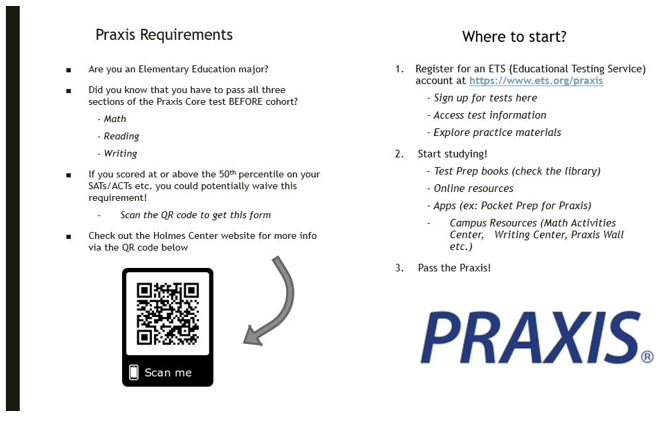 The below classes are some suggested General Education Courses that may help with the Praxis exam. They are suggested not required.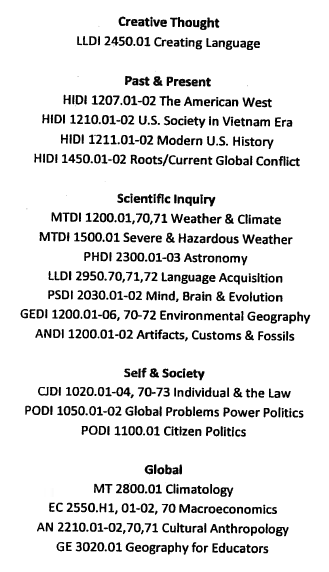 1ST Year Experience CoursesRequired1ST Year Experience CoursesRequiredMajor Required CoursesMajor Required CoursesEN1400CompositionCD1000Children and Families in Schools and CommunitiesMA2110Math FoundationsPreK-3 for EducatorsMA2120Mathematics for Grades 4-6 EducatorsIS111AttributeCreative Thought DirectionPast & Present DirectionScientific InquiryDirectionSelf & Society Direction1-2 Additional Directions courses, totaling 20 DI creditGlobal AwarenessConnectionYear 2Major Recommended CoursesYear 2Major Recommended CoursesED2350Child and Youth Health and Development in Context(Recommended to take in Fall)CD2360Foundations of Diversity(Recommended to take in Fall)ED2500Learning and Development(Recommended to take in Spring)SE2080Children and Youth with Disabilities(Recommended to take in Spring)Course #GenEdTITLECr.CRNDaysTimes12345